Priests of the Sacred Heart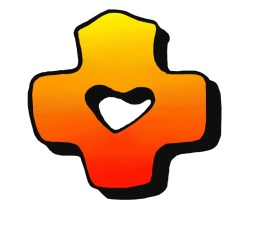  Provincialate Offices, United States Province		           General Phone: 414-425-6910  7373 S. Highway 100, P.O box 289			                                Fax: 414-425-2938 Hales Corners, Wisconsin 53130-0289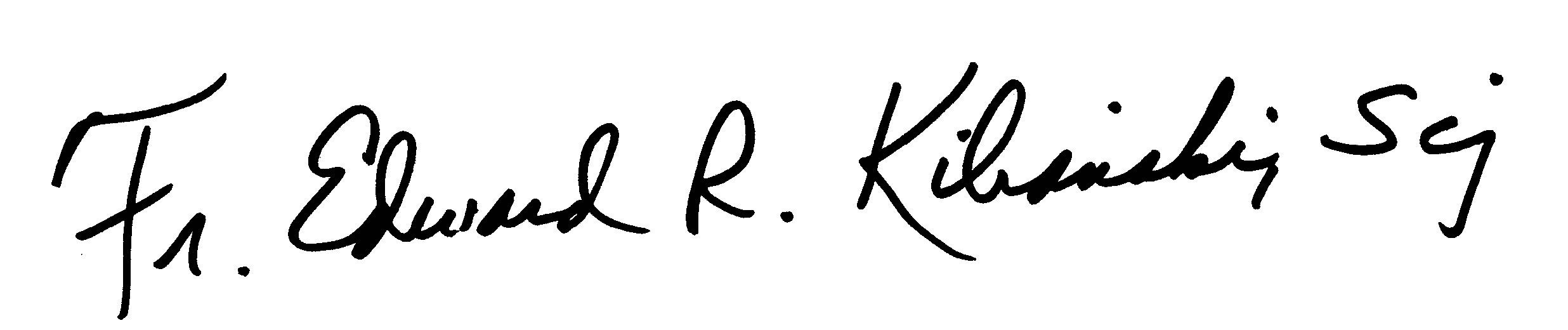 